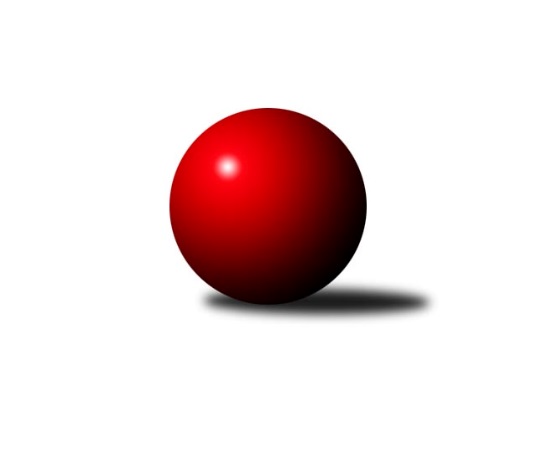 Č.12Ročník 2022/2023	24.11.2022Nejlepšího výkonu v tomto kole: 2421 dosáhlo družstvo: SC Olympia Radotín BMistrovství Prahy 4 2022/2023Výsledky 12. kolaSouhrnný přehled výsledků:SK Rapid Praha B	- SC Olympia Radotín C	2:6	2097:2236	4.0:8.0	21.11.SK Meteor Praha E	- TJ Sokol Rudná E	7:1	2405:2209	8.0:4.0	23.11.SC Olympia Radotín B	- TJ Sokol Praha-Vršovice D	8:0	2421:2224	11.0:1.0	24.11.TJ Sokol Praha-Vršovice D	- SC Olympia Radotín C	7:1	2074:1957	9.0:3.0	23.11.Tabulka družstev:	1.	SC Olympia Radotín B	9	9	0	0	55.0 : 17.0 	70.0 : 38.0 	 2277	18	2.	SK Meteor Praha E	10	8	1	1	62.0 : 18.0 	81.5 : 38.5 	 2362	17	3.	TJ Sokol Praha-Vršovice D	11	7	0	4	47.0 : 41.0 	68.0 : 64.0 	 2213	14	4.	SC Olympia Radotín C	11	4	0	7	35.0 : 53.0 	58.5 : 73.5 	 2091	8	5.	TJ Sokol Rudná E	10	3	0	7	32.5 : 47.5 	58.5 : 61.5 	 2202	6	6.	SK Rapid Praha B	10	2	0	8	25.5 : 54.5 	41.5 : 78.5 	 2041	4	7.	SK Žižkov Praha E	9	1	1	7	23.0 : 49.0 	42.0 : 66.0 	 2106	3Podrobné výsledky kola:	 SK Rapid Praha B	2097	2:6	2236	SC Olympia Radotín C	Pavel Eder	 	 157 	 175 		332 	 0:2 	 386 	 	204 	 182		Vojtěch Zlatník	Roman Hašek	 	 163 	 194 		357 	 0:2 	 378 	 	176 	 202		Ludmila Zlatníková	Antonín Krampera	 	 149 	 153 		302 	 0:2 	 417 	 	233 	 184		Petr Zlatník	Tomáš Moravec	 	 137 	 148 		285 	 0:2 	 321 	 	154 	 167		Aleš Nedbálek	Petr Švenda	 	 194 	 220 		414 	 2:0 	 392 	 	186 	 206		Jan Kalina	Marek Švenda	 	 201 	 206 		407 	 2:0 	 342 	 	161 	 181		Petr Žáčekrozhodčí: Nejlepší výkon utkání: 417 - Petr Zlatník	 SK Meteor Praha E	2405	7:1	2209	TJ Sokol Rudná E	Bohumil Fojt	 	 209 	 215 		424 	 1:1 	 404 	 	187 	 217		Petr Fišer	Michal Mičo	 	 192 	 182 		374 	 1:1 	 370 	 	182 	 188		Jana Fišerová	Mikoláš Dvořák	 	 165 	 174 		339 	 0:2 	 414 	 	210 	 204		Luboš Machulka	Martin Povolný	 	 209 	 202 		411 	 2:0 	 364 	 	199 	 165		Helena Machulková	Zuzana Edlmannová	 	 215 	 230 		445 	 2:0 	 323 	 	155 	 168		Alena Gryz	Miroslava Martincová	 	 215 	 197 		412 	 2:0 	 334 	 	160 	 174		Miloslav Dvořákrozhodčí:  Vedoucí družstevNejlepší výkon utkání: 445 - Zuzana Edlmannová	 SC Olympia Radotín B	2421	8:0	2224	TJ Sokol Praha-Vršovice D	Miloš Dudek	 	 178 	 172 		350 	 2:0 	 329 	 	162 	 167		Helena Hanzalová	Renáta Francová	 	 187 	 225 		412 	 2:0 	 337 	 	162 	 175		Milan Lukeš	Květa Dvořáková	 	 192 	 209 		401 	 2:0 	 384 	 	191 	 193		Květuše Pytlíková	Radek Pauk	 	 238 	 200 		438 	 1:1 	 428 	 	204 	 224		Václav Černý	Pavel Šimek	 	 203 	 199 		402 	 2:0 	 348 	 	189 	 159		Irena Sedláčková	Martin Šimek	 	 223 	 195 		418 	 2:0 	 398 	 	205 	 193		Martina Liberskározhodčí:  Vedoucí družstevNejlepší výkon utkání: 438 - Radek Pauk	 TJ Sokol Praha-Vršovice D	2074	7:1	1957	SC Olympia Radotín C	Helena Hanzalová	 	 155 	 159 		314 	 0:2 	 361 	 	176 	 185		Vojtěch Zlatník	Zdeněk Poutník	 	 127 	 181 		308 	 1:1 	 295 	 	142 	 153		Ludmila Zlatníková	Renata Göringerová	 	 204 	 195 		399 	 2:0 	 380 	 	198 	 182		Jan Kalina	Květuše Pytlíková	 	 160 	 171 		331 	 2:0 	 269 	 	139 	 130		Karel Svoboda	Irena Sedláčková	 	 166 	 202 		368 	 2:0 	 334 	 	153 	 181		Petr Zlatník	Jarmila Fremrová	 	 188 	 166 		354 	 2:0 	 318 	 	167 	 151		Petr Žáčekrozhodčí: kveta pytlikovaNejlepší výkon utkání: 399 - Renata GöringerováPořadí jednotlivců:	jméno hráče	družstvo	celkem	plné	dorážka	chyby	poměr kuž.	Maximum	1.	Radek Pauk 	SC Olympia Radotín B	421.63	293.2	128.4	8.5	4/4	(448)	2.	Luboš Machulka 	TJ Sokol Rudná E	416.93	288.7	128.2	8.3	5/5	(459)	3.	Martin Šimek 	SC Olympia Radotín B	415.88	281.3	134.6	9.6	4/4	(430)	4.	Pavla Hřebejková 	SK Žižkov Praha E	413.50	286.9	126.6	10.4	4/4	(461)	5.	Zuzana Edlmannová 	SK Meteor Praha E	413.25	293.2	120.1	9.7	3/3	(445)	6.	Miroslava Martincová 	SK Meteor Praha E	407.10	291.9	115.2	9.5	3/3	(443)	7.	Martin Povolný 	SK Meteor Praha E	406.04	292.0	114.1	10.9	3/3	(448)	8.	Petr Fišer 	TJ Sokol Rudná E	396.20	287.5	108.7	13.2	5/5	(466)	9.	Bohumil Fojt 	SK Meteor Praha E	395.50	279.7	115.8	10.2	3/3	(428)	10.	Martina Liberská 	TJ Sokol Praha-Vršovice D	394.67	289.7	105.0	14.3	4/4	(422)	11.	Barbora Králová 	SK Žižkov Praha E	394.63	278.7	115.9	10.6	4/4	(469)	12.	Michal Mičo 	SK Meteor Praha E	392.00	281.1	110.9	11.4	3/3	(448)	13.	Petra Grulichová 	SK Meteor Praha E	391.67	285.4	106.2	12.6	3/3	(417)	14.	Květuše Pytlíková 	TJ Sokol Praha-Vršovice D	388.77	284.1	104.7	12.0	4/4	(427)	15.	Vojtěch Zlatník 	SC Olympia Radotín C	388.63	281.4	107.3	12.7	3/3	(471)	16.	Pavel Šimek 	SC Olympia Radotín B	382.67	274.7	108.0	13.1	3/4	(425)	17.	Marek Švenda 	SK Rapid Praha B	380.74	281.1	99.6	15.2	3/3	(426)	18.	Jarmila Fremrová 	TJ Sokol Praha-Vršovice D	380.10	279.1	101.0	13.3	4/4	(398)	19.	Jan Kalina 	SC Olympia Radotín C	379.93	275.6	104.3	13.4	3/3	(416)	20.	Martin Smetana 	SK Meteor Praha E	376.67	270.5	106.2	13.5	3/3	(392)	21.	Milan Lukeš 	TJ Sokol Praha-Vršovice D	374.83	264.3	110.6	11.3	3/4	(418)	22.	Renáta Francová 	SC Olympia Radotín B	369.25	272.1	97.2	15.8	4/4	(412)	23.	Petr Švenda 	SK Rapid Praha B	368.12	271.5	96.6	12.3	3/3	(440)	24.	Jana Fišerová 	TJ Sokol Rudná E	367.10	267.5	99.6	16.2	5/5	(428)	25.	Jitka Vykouková 	TJ Sokol Praha-Vršovice D	367.00	268.3	98.7	16.8	3/4	(398)	26.	Václav Černý 	TJ Sokol Praha-Vršovice D	365.22	265.4	99.8	15.6	3/4	(428)	27.	Květa Dvořáková 	SC Olympia Radotín B	364.13	267.3	96.8	14.9	4/4	(401)	28.	Miloš Dudek 	SC Olympia Radotín B	363.00	266.0	97.0	15.1	3/4	(391)	29.	Jana Fojtová 	SK Meteor Praha E	362.00	260.0	102.0	16.0	2/3	(363)	30.	Renata Göringerová 	TJ Sokol Praha-Vršovice D	360.69	265.0	95.7	12.9	4/4	(399)	31.	Petr Zlatník 	SC Olympia Radotín C	358.92	264.5	94.4	18.8	3/3	(424)	32.	Pavel Eder 	SK Rapid Praha B	357.00	260.0	97.0	14.3	3/3	(388)	33.	Helena Machulková 	TJ Sokol Rudná E	356.50	262.5	94.0	17.6	5/5	(391)	34.	Mikoláš Dvořák 	SK Meteor Praha E	350.50	266.8	83.7	16.2	3/3	(394)	35.	Miloslav Dvořák 	TJ Sokol Rudná E	349.13	258.8	90.4	16.9	4/5	(399)	36.	Jaroslav Mařánek 	TJ Sokol Rudná E	348.00	254.0	94.0	17.3	5/5	(384)	37.	Roman Hašek 	SK Rapid Praha B	346.89	258.8	88.1	17.4	3/3	(375)	38.	Martin Hřebejk 	SK Žižkov Praha E	338.33	259.0	79.3	21.0	3/4	(390)	39.	Filip Lafek 	SK Žižkov Praha E	338.17	236.2	102.0	16.8	3/4	(401)	40.	Vladimír Dvořák 	SC Olympia Radotín B	335.67	239.7	96.0	14.0	3/4	(359)	41.	Petr Žáček 	SC Olympia Radotín C	333.92	260.0	73.9	23.8	3/3	(400)	42.	Taťjana Vydrová 	SC Olympia Radotín B	333.33	252.7	80.7	19.0	3/4	(358)	43.	Martin Svoboda 	SK Žižkov Praha E	333.17	242.1	91.1	15.7	3/4	(370)	44.	Ludmila Zlatníková 	SC Olympia Radotín C	330.55	254.5	76.0	24.2	3/3	(387)	45.	Alena Gryz 	TJ Sokol Rudná E	329.50	258.2	71.3	24.7	5/5	(362)	46.	Antonín Krampera 	SK Rapid Praha B	324.50	233.8	90.7	17.8	2/3	(358)	47.	Aleš Nedbálek 	SC Olympia Radotín C	317.96	236.0	82.0	22.1	2/3	(358)	48.	Vladimír Busta 	SK Žižkov Praha E	305.00	237.8	67.3	24.9	4/4	(328)	49.	Karel Svoboda 	SC Olympia Radotín C	300.50	223.3	77.3	22.5	2/3	(354)	50.	Jaroslav Svozil 	SK Rapid Praha B	298.72	223.9	74.8	23.5	3/3	(356)	51.	Petr Katz 	SK Žižkov Praha E	290.63	222.3	68.4	27.1	4/4	(343)	52.	Tomáš Moravec 	SK Rapid Praha B	278.25	211.5	66.8	18.3	2/3	(287)		Miloslava Žďárková 	SK Žižkov Praha E	439.00	319.0	120.0	12.0	1/4	(439)		Zdeněk Míka 	SK Meteor Praha E	438.00	298.0	140.0	3.0	1/3	(438)		Pavla Šimková 	SC Olympia Radotín B	424.00	291.0	133.0	10.0	1/4	(424)		Kateřina Majerová 	SK Žižkov Praha E	403.92	287.3	116.7	10.2	2/4	(427)		Eva Hucková 	SC Olympia Radotín B	382.00	296.0	86.0	15.0	1/4	(382)		Irena Sedláčková 	TJ Sokol Praha-Vršovice D	356.50	263.3	93.3	14.0	2/4	(368)		Zdeněk Poutník 	TJ Sokol Praha-Vršovice D	347.00	256.5	90.5	20.5	2/4	(386)		Michal Minarech 	SC Olympia Radotín C	346.00	251.0	95.0	18.0	1/3	(346)		David Dungel 	SK Žižkov Praha E	333.00	268.5	64.5	25.3	2/4	(343)		Helena Hanzalová 	TJ Sokol Praha-Vršovice D	296.00	232.5	63.5	27.0	2/4	(329)		Václav Vejvoda 	TJ Sokol Rudná E	195.00	144.0	51.0	25.0	1/5	(195)Sportovně technické informace:Starty náhradníků:registrační číslo	jméno a příjmení 	datum startu 	družstvo	číslo startu
Hráči dopsaní na soupisku:registrační číslo	jméno a příjmení 	datum startu 	družstvo	Program dalšího kola:13. kolo29.11.2022	út	18:30	SC Olympia Radotín C - SC Olympia Radotín B	30.11.2022	st	17:00	SK Meteor Praha E - SK Rapid Praha B	1.12.2022	čt	17:30	TJ Sokol Rudná E - SK Žižkov Praha E	Nejlepší šestka kola - absolutněNejlepší šestka kola - absolutněNejlepší šestka kola - absolutněNejlepší šestka kola - absolutněNejlepší šestka kola - dle průměru kuželenNejlepší šestka kola - dle průměru kuželenNejlepší šestka kola - dle průměru kuželenNejlepší šestka kola - dle průměru kuželenNejlepší šestka kola - dle průměru kuželenPočetJménoNázev týmuVýkonPočetJménoNázev týmuPrůměr (%)Výkon3xZuzana EdlmannováMeteor E4452xZuzana EdlmannováMeteor E116.184459xRadek PaukRadotín B4382xPetr ZlatníkRadotín C116.064171xVáclav ČernýVršovice D4289xRadek PaukRadotín B115.584382xBohumil FojtMeteor E4242xPetr ŠvendaRapid B115.224147xMartin ŠimekRadotín B4186xMarek ŠvendaRapid B113.284072xPetr ZlatníkRadotín C4171xVáclav ČernýVršovice D112.94428